高雄市鳥松區避難收容地圖擷圖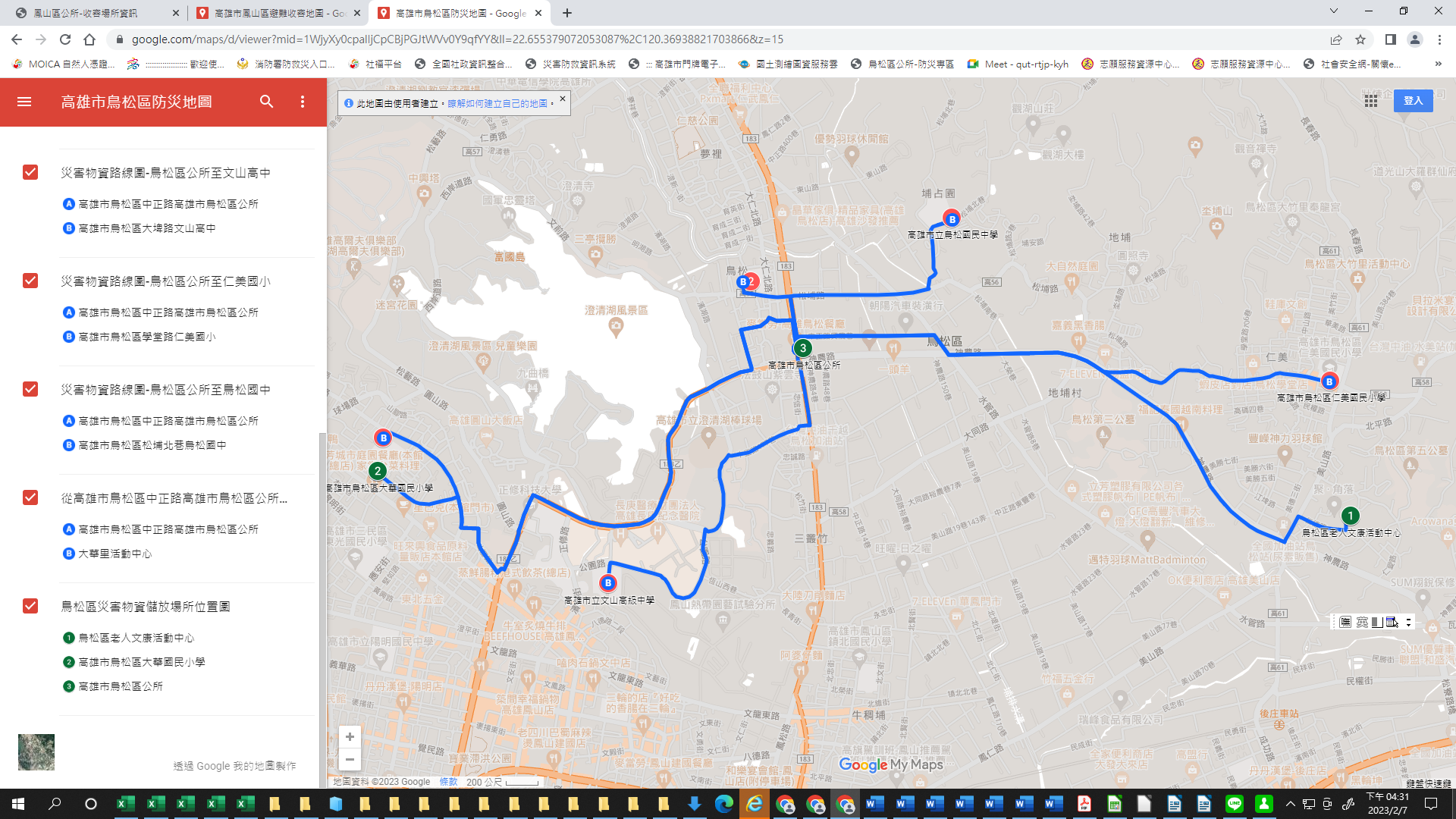 